Raport vlerësues për numrin e gjyqtarëve në Gjykatën Administrative të Apelit dhe numrin e përgjithshëm të gjyqtarëve në Republikën e ShqipërisëKuadri VlerësuesKëshilli i Lartë Gjyqësor, mbështetur në nenin 147, pika 1, 147/a, pika 1, shkronja ‘ë’, të Kushtetutës së Republikës së Shqipërisë, nenin 84, të ligjit nr. 115/2016, “Për organet e qeverisjes së sistemit të drejtësisë”, i ndryshuar, nenet 21 dhe 22 të ligjit nr. 98/2016, “Për organizimin e pushtetit gjyqësor në Republikën e Shqipërisë”, i ndryshuar, është organi përgjegjës për propozimin e numrit të përgjithshëm të gjyqtarëve në Republikën e Shqipërisë bashkë me propozimin për buxhetin e sistemit gjyqësor me qëllim sigurimin e ngarkesës së ekuilibruar të punës së të gjitha gjyqtarëve në Shqipëri. Këshilli i Lartë Gjyqësor mbikëqyr ngarkesën e çështjeve gjyqësore dhe punës së gjykatave dhe nëse është e nevojshme rishikon numrin e gjyqtarëve. Ky raport synon të vlerësojë zhvillimet në lidhje me ngarkesën e ekuilibruar të punës dhe numrin e gjyqtarëve në Gjykatën Administrative të Apelit. Si rrjedhojë, ky raport passjell edhe nevojën për ndryshimin e numrit të përgjithshëm të gjyqtarëve në Republikën e Shqipërisë. Të dhënat për analizën janë vlerësuar nga Grupit i Punës për Hartimin e Strategjisë Për Uljen e Numrit të Çështjeve të Prapambetura, bazuar në të dhënat e analizës vjetore të Gjykatës Administrative të Apelit dhe të dhënave të gjeneruara nga Sistemi Informatik i Menaxhimit të Çështjeve Gjyqësore. Grupi i punës është mbështetur në përpunimin dhe shpjegimin e të dhënave në këtë analizë edhe nga Dr. Jesper Wittrup, ekspert i lartë pranë Projektit “Reduktimi i çështjeve të prapambetura dhe rritja e efikasitetit të Gjykatës së Lartë” mbështetur nga Byroja për Çështjet Ndërkombëtare të Narkotikëve dhe Ligjzbatimit (INL).  Bazuar në dispozitën e mësipërme, pas miratimit të Vendimit të Këshillit të Ministrave nr. 495, datë 21.07.2022, “Për riorganizimin e rretheve gjyqësore dhe kompetencave tokësore të gjykatave”, Këshilli i Lartë Gjyqësor ka miratuar Vendimin nr. 553, datë 29.12.2022, “Për caktimin e numrit të gjyqtarëve në gjykatën e apelit të juridiksionit të përgjithshëm”, Vendimin nr. 146, datë 29.03.2023, “Për caktimin e numrit të gjyqtarëve në gjykatat e shkallës së parë të juridiksionit të përgjithshëm” dhe Vendimin nr. 286, datë 29.05.2023, “Për caktimin e numrit të gjyqtarëve në gjykatat administrative të shkallës së parë”. Në këto vendime Këshilli ka parashikuar se, numri i gjyqtarëve të Gjykatës së Apelit me Juridiksion të Përgjithshëm është 78 gjyqtarë, numri i gjyqtarëve në gjykatat e shkallëve të para të juridiksionit të përgjithshëm është 235 gjyqtarë dhe numri i gjyqtarëve të gjykatave administrative të shkallës së parë është 36 gjyqtarë. Numri i gjyqtarëve në Gjykatën e Posaçme të Shkallës së Parë për gjykimin e veprave penale të korrupsionit dhe krimit të organizuar është 16 gjyqtarë dhe numri i gjyqtarëve në Gjykatën e Posaçme të Apelit për gjykimin e veprave penale të korrupsionit dhe krimit të organizuar është 11 gjyqtarë, sipas numrit minimal të përcaktuar nga ligji dhe vendimeve përkatëse të Këshillit të Lartë Gjyqësor.  Numri i gjyqtarëve në Gjykatën Administrative të Apelit është 13 gjyqtarë, sipas Dekretit të Presidentit të Republikës nr. 7818, datë 16.11.2012, “Për caktimin e numrit të gjyqtarëve për çdo gjykatë të shkallës së parë, të apelit dhe të gjykatave administrative, si dhe caktimin e kompetencave tokësore dhe selisë qendrore të gjykatave administrative”, i ndryshuar. Totali i numrit të përgjithshëm të gjyqtarëve në Republikën e Shqipërisë përcaktuar me Dekret të Presidentit (legjislacioni në fuqi, neni 90 i Ligjit 98/2016)) është aktualisht prej 408 gjyqtarësh. Detyrimi i Këshillit për përcaktimin e numrit të gjyqtarëve për çdo gjykatë buron nga neni 22 i Ligjit 98/2016 i ndryshuar, “ Për organizimin e pushtetit gjyqësor në Republikën e Shqipërisë”, i cili parashikon :  1. Këshilli i Lartë Gjyqësor mbikëqyr vazhdimisht ngarkesën e çështjeve gjyqësore dhe të punës së gjykatave, duke u bazuar në të dhënat e mbledhura, me qëllim përmirësimin e efiçencës së gjykatave ose zvogëlimin e ngarkesës së punës së gjyqtarëve dhe personelit të gjykatës. 2. Këshilli i Lartë Gjyqësor përgatit dhe publikon brenda muajit qershor të çdo viti raportin vjetor për ngarkesën e çështjeve gjyqësore dhe të punës së gjykatave për vitin kalendarik të mëparshëm, duke përfshirë rekomandime për përmirësimin e efiçencës së gjykatave ose për zvogëlimin e ngarkesës së punës së gjyqtarëve dhe personelit të gjykatës. 3. Të paktën çdo pesë vjet Këshilli i Lartë Gjyqësor vlerëson numrin e gjyqtarëve për çdo gjykatë dhe nëse është e nevojshme rishikon numrin e gjyqtarëve pas marrjes së mendimit nga Këshilli i Gjykatës. 4. Procesi i përcaktimit të numrit të gjyqtarëve për çdo gjykatë mbështetet në objektivat e parashikuar në nenin 14, të këtij ligji, me qëllim sigurimin e ngarkesës së ekuilibruar të punës së gjithë gjyqtarëve në Shqipëri. Procesi kryhet në mënyrë transparente, duke u bazuar në analizën e raporteve vjetore dhe efiçencës së masave të marra për zbatimin e rekomandimeve të përcaktuara në raportet vjetore, sipas pikës 2 të këtij neni.I qartë për detyrimin ligjor si më sipër, Këshilli vlerësoi se rishikimi i numrit të gjyqtarëve për çdo gjykatë, ishte proces që lidhej pazgjidhshmërisht me procesin e riorganizimit e rishikimit të madhësisë së gjykatave (Harta Gjyqësore), sepse të dy proceset kërkonin analizë disa vjeçare të ngarkesës së gjykatave ndaj edhe miratoi ndryshimet përkatëse në numrin e gjyqtarëve në gjykatat e prekura nga ky riorganizim. Pjesë e analizës që çoi në propozimin e hartës së re gjyqësore ishte edhe një vlerësim për shpërndarjen optimale të gjyqtarëve. Vlerësimi u bazua në një kategorizim të thjeshtë të çështjeve, duke i ndarë ato në çështje me një shkallë mesatare kompleksiteti, që kërkon më shumë kohë gjyqësore dhe burime nga gjykatat, si dhe çështje të thjeshta, të cilat kërkojnë më pak kohë e burime. Struktura e përgjithshme paraqitet në tabelën e mëposhtme. Me këto supozime të thjeshta ishte e mundur që, duke zbatuar aplikimin e programimit matematikor (DEA), të vlerësohej nëse një shpërndarje e ndryshme e gjyqtarëve krahasuar me atë ekzistuese, do të ishte më optimale.Vlerësimi u bë veçmas për çdo lloj çështjeje. Ndërsa kjo analizë do të na tregonte shpërndarjen optimale të gjyqtarëve mes rretheve gjyqësore, gjykatave të apelit të juridiksionit të përgjithshëm dhe gjykata administrative të shkallës së parë dhe riorganizimit të kompetencave të tyre tokësore, në të nuk u përfshi vlerësimi sa i takon shpërndarjes optimale të gjyqtarëve në Gjykatën Administrative të Apelit, për shkak se kjo gjykatë nuk prekej nga riorganizimi i kompetencave tokësore të gjykatave. Kompetenca tokësore e Gjykatës Administrative të Apelit përcaktohet shprehimisht në nenin 12 të Ligjit 98/2016 “Për organizimin e pushtetit gjyqësor në Republikën e Shqipërisë” i ndryshuar. Sipas tij, Gjykata Administrative e Apelit organizohet dhe funksionon në të gjithë territorin e Republikës së Shqipërisë, me seli në Tiranë. Detyrimi i Këshillit për përcaktimin e numrit të përgjithshëm të gjyqtarëve buron nga neni 21 i Ligjit 98/2016 i ndryshuar, “ Për organizimin e pushtetit gjyqësor në Republikën e Shqipërisë”, i cili parashikon :1. Këshilli i Lartë Gjyqësor propozon numrin e përgjithshëm të gjyqtarëve në Republikën e Shqipërisë bashkë me propozimin për buxhetin e sistemit gjyqësor, sipas procedurës së caktuar me ligj. 2. Përpara se të miratojë propozimin, Këshilli i Lartë Gjyqësor merr mendimin e Këshillave të Gjykatës, Ministrit të Drejtësisë, Ministrit të Financave dhe këshillohet me palë të tjera të interesuara, sipas rregullave të parashikuara në ligjin “Për njoftimin dhe konsultimin publik”. 3. Procesi i përcaktimit të numrit të përgjithshëm të gjyqtarëve mbështetet në objektivat e parashikuar në nenin 14, të këtij ligji, si dhe kryhet në mënyrë transparente, duke u bazuar në vlerësime të plota të kritereve të administratës gjyqësore, siç përcaktohen nga neni 15 pika 3, shkronja “b”, e këtij ligji.I qartë për detyrimet ligjore si më sipër, Këshilli tashmë e ka edhe një raport vlerësues të ngarkesës mbi të cilin mund të gjykojë për ndryshimin e numrit të gjyqtarëve në Gjykatën e Administrative të Apelit dhe rrjedhimisht edhe ndryshimin e numrit të përgjithshëm të gjyqtarëve në Republikën e Shqipërisë. Statusi aktual i numrit të gjyqtarëve në Gjykatën e Apelit AdministrativGjykata Administrative e Apelit Tiranë:6 gjyqtarë në detyrë;5 gjyqtarë në skemë delegimi;2 gjyqtarë të shkarkuar (në pritje të vendimit nga KPA-ja).Numri i çështjeve të prapambetura dhe çështjeve të reja të regjistruara në Gjykatën Administrative të ApelitNë 29 shtator 2023, Gjykata Administrative e Apelit kishte 23.104 çështje të papërfunduara. Mosha mesatare e çështjeve të papërfunduara ishte 3.3 vjet. Nëse konsiderojmë se çështje të prapambetura (backlog) quhen  çështjet më të vjetra se një vit, atëherë backlogu përbëhet nga 19.930 çështje.Me qëllim analizimin e ngarkesës së gjykatës, në grafikën më poshtë, tregohen zhvillimet në numrin e çështjeve të reja të ardhura në gjykatë, çështjeve të shqyrtuara dhe atyre në gjykim. Siç shihet edhe nga grafika, Gjykata Administrative e Apelit që prej themelimit të saj ka pasur një numër të konsiderueshëm çështjes të prapambetura. Që prej vitit 2015, numri i çështjeve në shqyrtim pa vendim e ka tejkaluar numrin 10.000. Sipas të dhënave të shtatorit 2023, numri i çështjeve të prapambetura arrin 22643 çështje, ndërkohë që numri i çështjeve të reja që regjistrohen çdo vit në gjykatë është rreth 3000-3500 çështje. 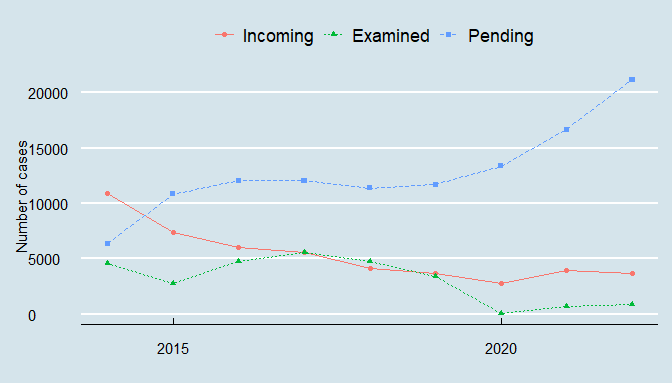 Lloji i çështjeve në Gjykatën Administrative të Apelit sipas të dhënave statistikore sipas kompleksitetit ndahet si më poshtë: Tabela më poshtë prezanton trendin e 10 llojeve më të shpeshta të çështjeve gjyqësore të regjistruara në pjesën e parë të vitit 2023 në Gjykatën e Administrative të Apelit. Çështjet më të shpeshta të regjistruara në pjesën e parë të vitit 2023Të marra së bashku 10 llojet më të shpeshta të çështjeve të regjistruara gjatë pjesës së parë të vitit 2023 përbëjnë 94% ( komplekse) të çështjeve të regjistruara. Rivlerësimi i nevojës për gjyqtarë në gjykatat administrative Për të pasur një vlerësim të nevojës së përgjithshme për gjyqtarë të Gjykatës Administrative, të Apelit është vijuar me prezumimin shtesë se kompleksiteti i çështjeve administrative është i krahasueshëm me një miks çështjesh civile themeli me palë kundërshtare dhe çështjesh penale themeli. Në mënyrë të ngjashme, është prezumuar se kërkesat e tjera administrative kanë të njëjtën shkallë kompleksiteti si çështjet civile pa palë kundërshtare. Është e qartë se një ushtrim më i thelluar për peshimin e çështjeve (case weighting) do të përmirësonte cilësinë dhe saktësinë e parashikimeve, por ky është një ushtrim që kërkon kohë dhe një studim të detajuar të kohës gjyqësore. KLGJ-ja është e detyruar të shpërndajë gjyqtarët në një mënyrë të tillë që ngarkesa mes gjyqtarëve të jetë e barabartë, për aq sa është e mundur. Kjo është një detyrë e vështirë për sa kohë nuk ka analiza të thelluara me studime të peshës së çështjeve dhe ngarkesës të të gjitha llojeve të gjykatave. Në kuadër të analizës lidhur me hartën e re gjyqësore, është kryer një analizë e thjeshtë e shpjeguar më lart, e bërë veçmas për çdo lloj gjykate. Por, analiza në fakt nuk synoi të krahasonte ngarkesën e gjykatave të apelit me atë të shkallëve të para, ose ngarkesën e gjykatave administrative me atë të gjykatave të juridiksionit të përgjithshëm.Me këto prezumime është e mundur të sigurohet një parashikim i përafërt mbi nevojën për gjyqtarë të Gjykatës Administrative të Apelit. Pas një analize të kombinuar të të gjithë indikatorëve, faktorëve dhe objektivave të parashikuar nga neni 14 i Ligjit Nr. 98/2016 i ndryshuar, është konkluduar se, nëse do të synohet ekuilibrimi i ngarkesës, Gjykata Administrative e Apelit do të ketë nevojë për të paktën 19 pozicione gjyqtarësh (krahasuar me 13 pozicione që ka aktualisht), si mekanizmi kryesor i ekuilibrimit të ngarkesës së gjykatës dhe vetë gjyqtarëve, duke siguruar një rishpërndarje të drejtë të ngarkesës së gjyqtarëve në juridiksion apeli. Për të përcaktuar ngarkesën e punës treguesit janë vlerësuar duke kërkuar vendosjen e një ekuilibri midis shpërndarjes së ngarkesës së punës, shpërndarjes së gjyqtarëve, si dhe numrit minimal të gjyqtarëve në çdo gjykatë. Ngarkesa e gjykatës është përcaktuar jo vetëm nga numri total i çështjeve të reja, por edhe nga lloji i këtyre çështjeve, pra nëse çështjet e ndërlikuara dhe ato që marrin kohë përbëjnë përqindjen më të vogël apo atë më të madhe të çështjeve të një gjykate.Rivlerësimi i nevojës për rritjen e numrit të përgjithshëm të gjyqtarëve në Republikën e Shqipërisë Në përfundim, analiza tregon se numri i përgjithshëm i gjyqtarëve për shkak të rritjes së numrit të gjyqtarëve në Gjykatën Administrative të Apelit me 6 gjyqtarëve ( pra nga 13 ne 19) do të duhej të rritej nga 408 pozicione në 414 pozicione të ndara si më poshtë: Numri i gjyqtarëve në gjykatat e shkallës së parë të juridiksionit të përgjithshëm (sipas Vendimit të KLGJ nr. 146, datë 29.03.2023 ): Në Gjykatën e Shkallës së Parë të Juridiksionit të Përgjithshëm Berat, 8 (tetë) gjyqtarë. Në Gjykatën e Shkallës së Parë të Juridiksionit të Përgjithshëm Dibër, 7 (shtatë) gjyqtarë. Në Gjykatën e Shkallës së Parë të Juridiksionit të Përgjithshëm Durrës, 23 (njëzet e tre) gjyqtarë. Në Gjykatën e Shkallës së Parë të Juridiksionit të Përgjithshëm Elbasan, 18 (tetëmbëdhjetë) gjyqtarë. Në Gjykatën e Shkallës së Parë të Juridiksionit të Përgjithshëm Fier, 21 (njëzet e një) gjyqtarë. Në Gjykatën e Shkallës së Parë të Juridiksionit të Përgjithshëm Gjirokastër, 7 (shtatë) gjyqtarë. Në Gjykatën e Shkallës së Parë të Juridiksionit të Përgjithshëm Korçë, 15 (pesëmbëdhjetë) gjyqtarë. Në Gjykatën e Shkallës së Parë të Juridiksionit të Përgjithshëm Kukës, 7 (shtatë) gjyqtarë. Në Gjykatën e Shkallës së Parë të Juridiksionit të Përgjithshëm Lezhë, 11 (njëmbëdhjetë) gjyqtarë. Në Gjykatën e Shkallës së Parë të Juridiksionit të Përgjithshëm Sarandë, 7 (shtatë) gjyqtarë. Në Gjykatën e Shkallës së Parë të Juridiksionit të Përgjithshëm Shkodër, 15 (pesëmbëdhjetë) gjyqtarë. Në Gjykatën e Shkallës së Parë të Juridiksionit të Përgjithshëm Tiranë, 80 (tetëdhjetë) gjyqtarë. 1Në Gjykatën e Shkallës së Parë të Juridiksionit të Përgjithshëm Vlorë, 16 (gjashtëmbëdhjetë) gjyqtarë.Numri i gjyqtarëve në gjykatat administrative të shkallës së parë është (sipas Vendimit të KLGJ nr. 286, datë 29.05.2023 ): Në Gjykatën Administrative të Shkallës së Parë Tiranë, 27 (njëzet e shtatë) gjyqtarë.Në Gjykatën Administrative të Shkallës së Parë Lushnjë, 9 (nëntë) gjyqtarë.Numri i gjyqtarëve në gjykatat e posaçme për gjykimin e veprave penale të korrupsionit dhe krimit të organizuar është si më poshtë (sipas numrit minimal të përcaktuar nga ligji dhe vendimeve përkatëse të Këshillit të Lartë Gjyqësor).Numri i gjyqtarëve në Gjykatën e Posaçme të Shkallës së Parë për gjykimin e veprave penale të korrupsionit dhe krimit të organizuar është 16 (gjashtëmbëdhjetë) gjyqtarë Numri i gjyqtarëve në Gjykatën e Posaçme të Apelit për gjykimin e veprave penale të korrupsionit dhe krimit të organizuar është 11 (njëmbëdhjetë) gjyqtarë. Numri i gjyqtarëve në Gjykatën e Apelit të Juridiksionit të Përgjithshëm është 78 (shtatëdhjetë e tetë) gjyqtarë ( sipas Vendimit të KLGJ nr. 553, datë 29.12.2022 ). Numri i gjyqtarë në Gjykatën e Lartë është 19 (nëntëmbëdhjetë) gjyqtarë. Numri i propozuar gjyqtarëve në Gjykatën Administrative të Apelit është 19 (nëntëmbëdhjetë) gjyqtarë. GjykatatNumri i gjyqtarëve në organikëGjykata e Lartë19Gjykata e Apelit të Juridiksionit të Përgjithshëm78Gjykata Administrative e Apelit13Gjykata e Posaçme e Apelit për Korrupsionin dhe Krimin eOrganizuar11Gjykatat e Shkallës së Parë të Juridiksionit të Përgjithshëm235Gjykatat Administrative të Shkallës së Parë36Gjykata e Posaçme e Shkallës së Parë për Korrupsionin dheKrimin e Organizuar16Gjithsej408Lloji i çështjesMë shumë komplekse (më shumë kohë dhe burime)Më të thjeshta (më pak kohë dhe burime)Çështje Civile Me palë kundërshtare >Pa palë kundërshtare Çështje Penale Themeli>Hetime paraprake, Veprime paraprake, Kërkesa penale Çështje Administrative Të përgjithshme administrative>Kërkesa të tjeraGjykata% komplekse% të lehtaApeli Administrativ84%16%Lloji i çështjesNumri%Çështje pronësie/shpronësime20416.2%Rishikim / ndryshim akti administrativ19415.4%Marrëdhënie pune16012.7%Çështje të lidhura me Drejtorinë e Përgjithshme të Sigurimeve Shoqërore 15112.0%Çështje të lidhura me IKMT; INUK; IMT1229.7%Shkaktim Dëmi1038.2%Kundërshtim i veprimeve përmbarimore967.6%Rishikimi akti ( leje drejtimi, gjoba) 846.7%Përmbushje e detyrimeve kontraktore433.4%Komisioneri Anti diskriminim292.3%Total1,25694.4%